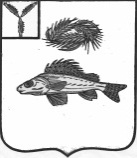 СОВЕТ МУНИЦИПАЛЬНОГО ОБРАЗОВАНИЯ ГОРОД ЕРШОВ
ЕРШОВСКОГО РАЙОНА САРАТОВСКОЙ ОБЛАСТИ(четвертого созыва)РЕШЕНИЕот  27 апреля 2021 года  № 35-223Об итогах исполнения  бюджетамуниципального   образования город   Ершов   за    2020  годВ соответствии с Бюджетным кодексом Российской Федерации, Уставом муниципального образования город Ершов Ершовского  муниципального района Саратовской области и Положением о бюджетном процессе в муниципальном образовании город Ершов, заслушав и обсудив годовой отчет об исполнении бюджета муниципального образования город Ершов, Совет муниципального образования город Ершов  Ершовского муниципального района Саратовской области  решил:1.Утвердить итоги исполнения  бюджета муниципального образования город Ершов  согласно представленному отчету об исполнении бюджета муниципального образования город Ершов за 2020 год по доходам в сумме 151675,7 тыс. рублей, по расходам в сумме 152981,3 тыс. рублей, с дефицитом в сумме 1305,6 тыс. рублей. 2.Принять к сведению информацию о численности муниципальных служащих, работников, осуществляющих техническое обеспечение деятельности органов местного самоуправления, фактических затратах на их денежное содержание по муниципальному образованию город Ершов за  2020 год. 3.Принять к сведению информацию об использовании бюджетных средств резервного фонда муниципального образования город Ершов.4. Настоящее решение вступает в силу со дня его официального опубликования.Глава муниципального образования                                                      А. А. Тихов                                                                      Приложение №1                                                                                                  к решению Совета МО г.Ершов                                                                                   от 27.04.2021г.№35-223                                                                                                                 «Об итогах исполнения  бюджета                                                                                                                 муниципального образования                                                                                                                  город Ершов за 2020 год»Отчет  об итогах  исполнении бюджетамуниципального образования город Ершов за 2020 годДоходы бюджета муниципального образования город Ершов Ершовского муниципального района Саратовской области за 2020 год по кодам бюджетной классификации РФ                                                                                                                               Тыс.руб.Расходы бюджета по разделам и подразделам бюджетной классификации муниципального образования город Ершов Ершовского района Саратовской областиза 2020 годВедомственная структура расходов бюджета муниципального образования город Ершов Ершовского района Саратовской области за 2020 год Источники финансирования дефицита бюджетамуниципального образования город Ершов Ершовского района Саратовской областиза 2020 годФинансирование целевых программ муниципального образования город Ершов Ершовского района Саратовской области за 2020 год \                                                                      Приложение №2                                                                                                 к решению Совета МО г.Ершов                                                                                   от 27.04.2021г.№35-223                                                                                                                 «Об итогах исполнения  бюджета                                                                                                                 муниципального образования                                                                                                                  город Ершов за 2020 год»С В Е Д Е Н И Яо численности муниципальных служащих, работников, осуществляющих техническое обеспечение деятельности органов местного самоуправления, работников муниципальных учреждений, депутатов представительного органа местного самоуправления, фактических затратах на их денежное содержание по муниципальному образованию город Ершовза  2020 год                                                                      Приложение №3                                                                                                 к решению Совета МО г.Ершов                                                                                   от 27.04.2021г.№35-223                                                                                                                 «Об итогах исполнения  бюджета                                                                                                                 муниципального образования                                                                                                                  город Ершов за 2020 год»О Т Ч Е Тоб использовании бюджетных средств резервного фондаза  2020 годтыс.руб.	НаименованиеКодУточнен.план на2020 годИсполненоза 2020 год%исполненияНалоговые и неналоговые доходы61597,960826,598,8Налоговые доходы000 10000000 00 0000 00058442,757667,998,7Налог на доходы физических лиц000 10102000 01 0000 11032566,732674,4100,3Акцизы по подакцизным товарам (продукции), производимым на территории Российской Федерации000 10302000 01 0000 1105612,35612,5100,0Единый сельскохозяйственный налог000 10503000 01 0000 1104841,93911,080,8Налог на имущество физических лиц000 10601030 10 0000 1104857,74884,0100,5Земельный налог000 10606000 10 0000 11010564,110586,0100,2Неналоговые доходы3155,23158,6100,1Доходы, полученные в виде арендной платы за земельные участки, госсобственность на которые не разграничена, и которые расположены в границах поселений, а также средства от продажи права  на заключение договоров аренды указанных земельных участков 706 11105013 13 0000 1201788,61791,8100,2Доходы от сдачи в аренду имущества, находящегося в оперативном управлении органов управления   поселений и созданных ими учреждений (за исключением имущества муниципальных автономных учреждений)706 11105035 13 0000 120292,2292,3100,0Прочие поступления от использования имущества, находящегося в собственности городских поселений (за исключением имущества муниципальных бюджетных и автономных учреждений, а также имущества МУП, в т.ч. казенных706 11109045 13 0000 120124,0124,0100,0Доходы от реализации  иного имущества, находящегося в собственности городских поселений (за исключением имущества бюджетных и автономных учреждений, а также имущества  муниципальных унитарных предприятий  в том числе казенных), в части реализации основных средств по указанному имуществу706 11402053 13 0000 410357,2357,2100,0Доходы от продажи земельных  участков, государственная собственность на которые не разграничена и которые расположены в границах поселений 706 11406013 13 0000 430509,7509,7100,0Штрафы, санкции, возмещение ущерба000 11600000 00 0000 00083,583,6100,0               ИТОГО ДОХОДОВ61597,960826,598,8Безвозмездные поступления000 20000000 00 0000 00090849,290849,2100,0Дотации  на выравнивание бюджетной обеспеченности за счет субвенций из областного бюджета706 202 15001 13 0004 1511068,01068,0100,0Субсидия бюджетам городских поселений на обустройство и восстановление воинских захоронений находящихся в государственной собственности051 202 25299 13 0000 15052,652,6100,0Субсидии бюджетам городских поселений  на поддержку государственных программ субъектов Российской Федерации и муниципальных программ формирования современной городской среды051 202 25555 13 0000 15016478,016478,0100,0Субсидии бюджетам городских поселений   на софинансирование капитальных вложений в объекты государственной (муниципальной) собственности в рамках обеспечения комплексного развития сельских территорий051 202 27576 13 0000 1503209,43209,4100,0Субсидии бюджетам городских поселений  на приведение в нормативное состояние автомобильных дорог общего пользования местного значения, соединяющих между собой автомобильные дороги общего пользования федерального значения, автомобильные дороги общего пользования регионального и межмуниципального значения в границах городских поселений области, являющихся административными  центрами муниципальных районов, за счет средств областного дорожного фонда051 202 29999 13 0105 15010131,210131,2100,0Субсидия бюджетам городских поселений области на реализацию проектов развития муниципальных образований области, основанных на местных инициативах051 202 29999 13 0073 1501000,01000,0100,0Межбюджетные трансферты, передаваемые бюджетам городских поселений на создание комфортной городской среды в малых городах и исторических поселениях - победителях Всероссийского конкурса лучших проектов создания комфортной городской среды                                                                                                                          051 202 45424 13 0000 15058400,058400,0100,0Прочие безвозмездные поступления от негосударственных организаций в бюджеты городских поселений051 2 04 05099 13 0073 150175,0175,0100,0Прочие безвозмездные перечисления в бюджеты городских поселений051 2 07 05030 13 0000 000260,0260,0100,0Прочие безвозмездные поступления в бюджеты городских поселений051 2 07 05030 13 0073 15075,075,0100,0Всего доходов152447,1151675,799,5Превышение  доходов над расходами (дефицит -, профицит +)- 1757,2- 1305,674,3Источники внутреннего финансирования дефицита бюджета1757,21305,674,3НаименованиеКОДБюджетные ассигнованияна 2020 годИсполнено %исполненияГосударственные вопросы000 0100 0000000000 0002299,62232,597,1Функционирование законодательных (представительных) органов местного самоуправления000 0103 0000000000 0001224,91213,499,1Функционирование органов исполнительной власти, администраций000 0104 0000000000 000294,8239,281,1Другие общегосударственные вопросы000 0113 0000000000 000779,9779,9100,0  Национальная безопасность и правоохранительная деятельность000 0300 0000000000 000279,3279,3100,0Предупреждение чрезвычайных ситуаций и защита населенных пунктов  от подтопления000 0309 0000000000 000101,6101,6100,0Обеспечение пожарной безопасности000 0310 0000000000 000177,7177,7100,0Национальная экономика000 0400 0000000000 00030123,130034,799,7Топливно-энергетический комплекс000 0402 0000000000 0005259,55259,5100,0Водное хозяйство000 0406 0000000000 000161,3161,3100,0Дорожное хозяйство000 0409 0000000000 00024702,324613,999,6Жилищно-коммунальное хозяйство000 0500 000000000 000121287,6120220,199,1Жилищное хозяйство000 0501 0000000 000930,3930,3100,0Коммунальное хозяйство000 0502 0000000 0009470,79409,499,4Благоустройство000 0503 0000000 000110886,6109880,499,1Физическая культура и спорт000 1100 0000000 000214,7214,7100,0ВСЕГО РАСХОДОВ154204,3152981,399,2Код главного распорядителяРазделПодразделЦелевая статьяВид расходовПлан(т.руб)Факт(т.руб)Совет МО г.Ершов7441224,91213,4Общегосударственные вопросы74401001224,91213,4 Функционирование законодательных (представительных) органов местного самоуправления7440103910 00 000001224,91213,4  Выполнение функций органами государственной власти7440103911 00 000001153,11141,6  Обеспечение деятельности представительного органа власти744010391 1 00 012001153,11141,6  Расходы на обеспечение деятельности депутатов представительного органа власти744010391 1 00 01200509,4509,4Расходы на выплаты персоналу в целях обеспечения выполнения функций государственными (муниципальными) органами, казенными учреждениями.744010391 1 00 01200100509,4509,4Расходы на выплаты персоналу государственных (муниципальных) органов744010391 1 00 01200120509,4509,4Расходы на обеспечение  функций  центрального аппарата 744010391 1 00 02200643,7632,2Расходы на выплаты персоналу в целях обеспечения выполнения функций государственными (муниципальными) органами, казенными учреждениями.744010391 1 00 02200100436,4436,4Расходы на выплаты персоналу государственных (муниципальных) органов744010391 1 00 02200120436,4436,4Закупка товаров, работ и услуг для государственных (муниципальных) нужд744010391 1 00 02200200172,2160,7Иные закупки товаров, работ и услуг для обеспечения государственных (муниципальных) нужд744010391 1 00 02200240172,2160,7Иные бюджетные ассигнования744010391 1 00 0220080035,135,1Уплата налогов, сборов и иных платежей7440103911 00 0220085035,135,1Предоставление межбюджетных трансфертов 960 00 0000071,871,8Предоставление межбюджетных трансфертов из бюджетов поселений7440103961 00 0000071,871,8Межбюджетные трансферты, передаваемые бюджетам муниципальных районов из бюджетов поселений  на осуществление части полномочий по решению вопросов местного значения в соответствии с заключенными соглашениями по осуществлению внешнего муниципального финансового   контроля7440103961 00 0302071,871,8Межбюджетные трансферты7440103961 00 0302050071,871,8Предоставление иных межбюджетных трансфертов другим бюджетам7440103961 00 0302054071,871,8Администрация Ершовского муниципального района706152979,4151767,8Общегосударственные вопросы70601001074,71019,1 Функционирование  исполнительных органов государственной власти, местных администраций7060104294,8239,2Выполнение функций органами государственной власти7060104410 00 00000294,8239,2Обеспечение деятельности органами исполнительной власти7060104413 00 00000294,8239,2Расходы на обеспечение функций центрального аппарата7060104413 00 02200207,1151,5Закупка товаров, работ и услуг для государственных (муниципальных) нужд7060104413 00 02200200207,1151,5Иные закупки товаров, работ и услуг для обеспечения государственных (муниципальных) нужд7060104413 00 02200240207,1151,5Уплата земельного налога, налога на имущество  и транспортного налога органами местного самоуправления7060104413 00 0610087,787,7Иные бюджетные ассигнования7060104413 00 0610080087,787,7Уплата налогов, сборов и иных платежей7060104413 00 0610085087,787,7  Другие общегосударственные вопросы7060113779,9779,9Мероприятия в сфере приватизации и продажи муниципального имущества муниципального образования706011344 0 00 00000388,8388,8Оценка недвижимости, признание прав и регулирование отношений по муниципальной собственности706011344 0 00 06600388,8388,8Закупка товаров, работ и услуг для государственных (муниципальных) нужд706011344 0 00 06600200388,8388,8Иные закупки товаров, работ и услуг для обеспечения государственных (муниципальных) нужд706011344 0 00 06600240388,8388,8Расходы по исполнению отдельных обязательств 7060113990 00 00000391,1391,1Исполнение судебных решений, не связанных с погашением кредиторской задолженности7060113992 00 00000391,1391,1Оплата судебных издержек7060113992 00 09900391,1391,1Иные бюджетные ассигнования7060113992 00 09900800391,1391,1Исполнение судебных актов7060113992 00 09900830391,1391,1Национальная безопасность и правоохранительная деятельность7060300279,3279,3Защита населения и территории  от чрезвычайных ситуаций природного и техногенного характера, гражданская оборона7060309101,6101,6Программа муниципального образования7060309820 00 00000101,6101,6 Защита населения и территории  от чрезвычайных ситуаций, обеспечение пожарной безопасности в муниципальном образовании г.Ершов до 2020 года 7060309820 00 01100101,6101,6подпрограмма «Защита населения и территорий от чрезвычайных ситуаций 7060309822 00 00000101,6101,6Защита населения и территорий от чрезвычайных ситуаций 7060309822 00 01100101,6101,6Закупка товаров, работ и услуг для государственных (муниципальных) нужд7060309822 00 01100200101,6101,6Иные закупки товаров, работ и услуг для обеспечения государственных (муниципальных) нужд7060309822 00 01100240101,6101,6Обеспечение пожарной безопасности7060310177,7177,7Программа муниципального образования7060310820 00 00000177,7177,7 Защита населения и территории  от чрезвычайных ситуаций, обеспечение пожарной безопасности в муниципальном образовании г.Ершов до 2020 года 7060310820 00 01100177,7177,7подпрограмма «Обеспечение пожарной безопасности на территории муниципального образования»7060310821 00 00000177,7177,7Обеспечение пожарной безопасности7060310821 00 01100177,7177,7Закупка товаров, работ и услуг для государственных (муниципальных) нужд7060310821 00 01100200177,7177,7Иные закупки товаров, работ и услуг для обеспечения государственных (муниципальных) нужд7060310821 00 01100240177,7177,7Национальная экономика706040030123,130034,7Топливно-энергетический комплекс70604025259,55259,5Программа муниципального образования7060402810 00 000005259,55259,5Повышение энергоэффективности и энергосбережения муниципального образования город Ершов до 2020 года7060402810 00 011005259,55259,5подпрограмма «Энергосбережение и повышение энергетической эффективности муниципального образования» 7060402811 00 011005259,55259,5Энергосбережение и повышение энергетической эффективности 7060402811 01 011005259,55259,5Закупка товаров, работ и услуг для государственных (муниципальных) нужд7060402811 00 011002005259,55259,5Иные закупки товаров, работ и услуг для обеспечения государственных (муниципальных) нужд7060402811 00 011002405259,55259,5Водное хозяйство7060406161,3161,3Программа муниципального образования7060406720 00 00000161,3161,3Обеспечение населения доступным жильем и развитие  жилищно-коммунальной инфраструктуры муниципального образования г.Ершов  до 2020 года7060406720 00 01100161,3161,3подпрограмма «Обеспечение населения муниципального образования  г.Ершов  питьево--хозяйственного назначения »7060406726 00 01100161,3161,3Обеспечение населения водой питьево--хозяйственного назначения 7060406726 00 01100161,3161,3Закупка товаров, работ и услуг для государственных (муниципальных) нужд7060406726 00 01100200161,3161,3Иные закупки товаров, работ и услуг для обеспечения государственных (муниципальных) нужд7060406726 00 01100240161,3161,3Дорожное хозяйство (дорожные фонды)706040924702,324613,9Программа муниципального образования706040924702,324613,9Развитие транспортной системы  муниципального образования  на 2017- 2020 годы7060409780 00 0000024702,324613,9подпрограмма «Повышение безопасности дорожного движения  на территории муниципального образования»7060409781 00 10100610,8522,4Повышение безопасности дорожного движения  7060409781 00 10100610,8522,4Закупка товаров, работ и услуг для государственных (муниципальных) нужд7060409781 00 10100200610,8522,4Иные закупки товаров, работ и услуг для обеспечения государственных (муниципальных) нужд7060409781 00 10100240610,8522,4подпрограмма «Капитальный ремонт, ремонт и содержание автомобильных дорог местного значения в границах поселения, находящихся в муниципальной собственности»7060409782 00 1021024091,524091,5Капитальный ремонт, ремонт и содержание автомобильных дорог местного значения в границах поселения, находящихся в муниципальной собственности7060409782 00 1021013197,713197,7Капитальный ремонт, ремонт и содержание автомобильных дорог местного значения в границах поселения, находящихся в муниципальной собственности  за счет средств  дорожного фонда муниципального образования (акцизы)7060409782 00 102116200,66200,6Закупка товаров, работ и услуг для государственных (муниципальных) нужд7060409782 00 102112006200,66200,6Иные закупки товаров, работ и услуг для обеспечения государственных (муниципальных) нужд7060409782 00 102112406200,66200,6   Капитальный ремонт, ремонт и содержание автомобильных дорог местного значения в границах поселения, находящихся в муниципальной собственности  за счет средств  местного бюджета7060409782 00 102126997,16997,1Закупка товаров, работ и услуг для государственных (муниципальных) нужд7060409782 00 102122006997,16997,1Иные закупки товаров, работ и услуг для обеспечения государственных (муниципальных) нужд7060409782 00 102122406997,16997,1Основное мероприятие «Приведение в нормативное состояние автомобильных дорог общего пользования местного значения, соединяющих между собой автомобильные дороги общего пользования федерального значения, автомобильные дороги общего пользования регионального и межмуниципального значения в границах городских поселений области, являющихся административными  центрами муниципальных районов7060409782 02 0000010893,810893,8Приведение в нормативное состояние автомобильных дорог общего пользования местного значения, соединяющих между собой автомобильные дороги общего пользования федерального значения, автомобильные дороги общего пользования регионального и межмуниципального значения в границах городских поселений области, являющихся административными  центрами муниципальных районов за счет средств областного дорожного фонда7060409782 02 D718010131,210131,2Закупка товаров, работ и услуг для государственных (муниципальных) нужд7060409782 02 D718020010131,210131,2Иные закупки товаров, работ и услуг для обеспечения государственных (муниципальных) нужд7060409782 02 D718024010131,210131,2Приведение в нормативное состояние автомобильных дорог общего пользования местного значения, соединяющих между собой автомобильные дороги общего пользования федерального значения, автомобильные дороги общего пользования регионального и межмуниципального значения в границах городских поселений области, являющихся административными  центрами муниципальных районов за счет средств местного бюджета7060409782 02 S7180762,6762,6Закупка товаров, работ и услуг для государственных (муниципальных) нужд7060409782 02 S7180200762,6762,6Иные закупки товаров, работ и услуг для обеспечения государственных (муниципальных) нужд7060409782 02 S7180240762,6762,6Жилищно-коммунальное хозяйство7060500121287,6120220,1Жилищное хозяйство7060501930,3930,3Программа муниципального образования7060501930,3930,3Обеспечение населения доступным жильем и развитие  жилищно-коммунальной инфраструктуры муниципального образования  на 2017- 2020 годы7060501720 00 00000930,3930,3подпрограмма  «Проведение капитального ремонта многоквартирных домов на территории муниципального образования город Ершов»7060501723 00 01100690,0690,0Проведение капитального ремонта многоквартирных домов 7060501723 00 01100690,0690,0Закупка товаров, работ и услуг для государственных (муниципальных) нужд7060501723 00 01100200690,0690,0Иные закупки товаров, работ и услуг для обеспечения государственных (муниципальных) нужд7060501723 00 01100240690,0690,0подпрограмма « Комплексное развитие и освоение жилищного строительства муниципального образования город Ершов» 7060501727 00 00000240,3240,3Комплексное развитие и освоение жилищного строительства 7060501727 00 01100240,3240,3Закупка товаров, работ и услуг для государственных (муниципальных) нужд7060501727 00 01100200240,3240,3Иные закупки товаров, работ и услуг для обеспечения государственных (муниципальных) нужд7060501727 00 01100240240,3240,3Коммунальное хозяйство70605029470,79409,4Программы муниципального образования70605029470,79409,4Программа муниципального образования70605026200,06200,0Обеспечение населения доступным жильем и развитие  жилищно-коммунальной инфраструктуры муниципального образования  на 2017-2020  годы7060502720 00 000006200,06200,0подпрограмма «Модернизация и реформирование жилищно-коммунального хозяйства муниципального образования город Ершов» 7060502725 00 000006200,06200,0Модернизация и реформирование жилищно-коммунального хозяйства7060502725 00 01100200,0200,0Закупка товаров, работ и услуг для государственных (муниципальных) нужд7060502725 00 01100200200,0200,0Иные закупки товаров, работ и услуг для обеспечения государственных (муниципальных) нужд7060502725 00 01100240200,0200,0Иные бюджетные ассигнования7060502725 00 011008006000,06000,0Субсидии юридическим лицам (кроме некоммерческих организаций), индивидуальным предпринимателям, физическим лицам7060502725 00 011008106000,06000,0Программа муниципального образования70605023270,73209,4Комплексное развитие сельских территорий муниципального образования город Ершов7060502890 00 000003270,73209,4Подпрограмма  «Создание и развитие инфраструктуры на сельских территориях»7060502891 00 000003270,73209,4Обеспечение комплексного развития сельских территорий (развитие водоснабжения (локальные водопроводы) на сельских территориях)7060502891 01 L57653270,73209,4Бюджетные инвестиции в объекты капитального строительства государственной (муниципальной) собственности7060502891 01 L57654003209,43209,4Увеличение стоимости основных средств7060502891 01 L57654103209,43209,4Обеспечение комплексного развития сельских территорий (развитие водоснабжения на сельских территориях) за счет средств местного бюджета7060502891 01 0110061,30,0Закупка товаров, работ и услуг для государственных (муниципальных) нужд7060502891 01 0110020061,30,0Иные закупки товаров, работ и услуг для обеспечения государственных (муниципальных) нужд7060502891 01 0110024061,30,0Благоустройство7060503110886,6109880,4Программы муниципального образования7060503110886,6109880,4Программа муниципального образования706050317529,516523,3Благоустройство на территории муниципального образования до 2020 года7060503840 00 0000017529,516523,3подпрограмма «Уличное освещение»7060503840 00 011117100,06621,2Закупка товаров, работ и услуг для государственных (муниципальных) нужд7060503840 00 011112007100,06621,2Иные закупки товаров, работ и услуг для обеспечения государственных (муниципальных) нужд7060503840 00 011112407100,06621,2подпрограмма «Организация и содержание мест захоронений»7060503840 00 01112440,0440,0Закупка товаров, работ и услуг для государственных (муниципальных) нужд7060503840 00 01112200440,0440,0Иные закупки товаров, работ и услуг для обеспечения государственных (муниципальных) нужд7060503840 00 01112240440,0440,0подпрограмма «Развитие благоустройства на   территории   муниципального образования»7060503840 00 011139989,59462,1Закупка товаров, работ и услуг для государственных (муниципальных) нужд7060503840 00 011132008436,57909,1Иные закупки товаров, работ и услуг для обеспечения государственных (муниципальных) нужд7060503840 00 011132408436,57909,1Основное мероприятие «Обустройство и восстановление воинских захоронений»7060503840 05 0000053,153,1Субсидии на софинансирование расходных обязательств субъектов Российской Федерации, связанных с реализацией федеральной целевой программы «Увековечение памяти погибших при защите Отечества на 2019-2024 годы», за счет средств резервного фонда Правительства  Российской Федерации (Обустройство и восстановление воинских захоронений, находящихся в муниципальной собственности)7060503840 05 L299F52,652,6Закупка товаров, работ и услуг для государственных (муниципальных) нужд7060503840 05 L299 F20052,652,6Иные закупки товаров, работ и услуг для обеспечения государственных (муниципальных) нужд7060503840 05 L299 F24052,652,6Обустройство и восстановление воинских захоронений, находящихся в муниципальной собственности за счет средств местного бюджета7060503840 05 S29900,50,5Закупка товаров, работ и услуг для государственных (муниципальных) нужд7060503840 05 S29902000,50,5Иные закупки товаров, работ и услуг для обеспечения государственных (муниципальных) нужд7060503840 05 S29902400,50,5Основное мероприятие «Модернизация фонтана перед входной группой парка имени А.С.Пушкина в г.Ершове Саратовской области»7060503840 00 020001499,91499,9Реализация проектов развития муниципальных образований области, основанных на местных инициативах за счет субсидий из областного бюджета7060503840 00 721001000,01000,0Закупка товаров, работ и услуг для государственных (муниципальных) нужд7060503840 00 721002001000,01000,0Иные закупки товаров, работ и услуг для обеспечения государственных (муниципальных) нужд7060503840 00 721002401000,01000,0Реализация проектов развития муниципальных образований области, основанных на местных инициативах, за счет средств местного бюджета (за исключением безвозмездных поступлений добровольных взносов, пожертвований от физических и юридических лиц)7060503840 00 S2110249,9249,9Закупка товаров, работ и услуг для государственных (муниципальных) нужд7060503840 00 S2110200249,9249,9Иные закупки товаров, работ и услуг для обеспечения государственных (муниципальных) нужд7060503840 00 S2110240249,9249,9Реализация проектов развития муниципальных образований области, основанных на местных инициативах, за счет средств местного бюджета в части безвозмездных поступлений добровольных взносов, пожертвований от физических лиц7060503840 00 S212075,075,0Закупка товаров, работ и услуг для государственных (муниципальных) нужд7060503840 00 S212020075,075,0Иные закупки товаров, работ и услуг для обеспечения государственных (муниципальных) нужд7060503840 00 S212024075,075,0Реализация проектов развития муниципальных образований области, основанных на местных инициативах, за счет средств местного бюджета в части безвозмездных поступлений добровольных взносов, пожертвований от юридических лиц7060503840 00 S2130175,0175,0Закупка товаров, работ и услуг для государственных (муниципальных) нужд7060503840 00 S2130200175,0175,0Иные закупки товаров, работ и услуг для обеспечения государственных (муниципальных) нужд7060503840 00 S2130240175,0175,0Программа муниципального образования706050393357,193357,1 «Формирование комфортной городской среды на 2018 - 2022 годы»7060503880 00 0000093357,193357,1подпрограмма «Создание комфортных условий проживания»7060503881 00 000007464,17464,1Поддержка муниципальных программ формирования современной городской среды7060503881 00 01100186,1186,1Закупка товаров, работ и услуг для государственных (муниципальных) нужд7060503881 00 01100200186,1186,1Иные закупки товаров, работ и услуг для обеспечения государственных (муниципальных) нужд7060503881 00 01100240186,1186,1Поддержка государственных программ субъектов Российской Федерации и муниципальных программ формирования современной городской среды7060503881 F2 555507278,07278,0Закупка товаров, работ и услуг для государственных (муниципальных) нужд7060503881 F2 555502007278,07278,0Иные закупки товаров, работ и услуг для обеспечения государственных (муниципальных) нужд7060503881 F2 555502407278,07278,0подпрограмма «Развитие современной  городской среды»7060503882 00 0000085893,085893,0Поддержка муниципальных программ формирования современной городской среды7060503882 00 01100533,0533,0Закупка товаров, работ и услуг для государственных (муниципальных) нужд7060503882 00 01100200533,0533,0Иные закупки товаров, работ и услуг для обеспечения государственных (муниципальных) нужд7060503882 00 01100240533,0533,0Поддержка государственных программ субъектов Российской Федерации и муниципальных программ формирования современной городской среды7060503882 F2 555509200,09200,0Закупка товаров, работ и услуг для государственных (муниципальных) нужд7060503882 F2 555502009200,09200,0Иные закупки товаров, работ и услуг для обеспечения государственных (муниципальных) нужд7060503882 F2 555502409200,09200,0Основное мероприятие  «Обустройство пешеходной зоны по ул. Интернациональной в городе Ершове в рамках проекта «ВЕРА. НАДЕЖДА. ЛЮБОВЬ»7060503882 F2 0000076160,076160,0Создание комфортной городской среды в малых городах и исторических поселениях - победителях Всероссийского конкурса лучших проектов создания комфортной городской среды                                                                                                     7060503882 F2 5424058400,058400,0Закупка товаров, работ и услуг для государственных (муниципальных) нужд7060503882 F2 5424020058400,058400,0Иные закупки товаров, работ и услуг для обеспечения государственных (муниципальных) нужд7060503882 F2 5424024058400,058400,0Мероприятия в целях выполнения задач регионального проекта по формированию современной городской среды                                                                                                                                                                                   7060503882 F2 Д110017760,017760,0Закупка товаров, работ и услуг для государственных (муниципальных) нужд7060503882 F2 Д110020017760,017760,0Иные закупки товаров, работ и услуг для обеспечения государственных (муниципальных) нужд7060503882 F2 Д110024017760,017760,0Физическая культура и спорт7061100214,7214,7Физическая культура7061101214,7214,7Программа муниципального образования7061101214,7214,7Развитие физической культуры, спорта и молодежной политики муниципального образования  на 2017-2020 годы7061101740 00 00000214,7214,7подпрограмма « Молодежь муниципального образования»7061101741 00 0000054,554,5Молодежь муниципального образования7061101741 00 0110054,554,5Закупка товаров, работ и услуг для государственных (муниципальных) нужд7061101741 00 0110020054,554,5Иные закупки товаров, работ и услуг для обеспечения государственных (муниципальных) нужд7061101741 00 0110024054,554,5подпрограмма  «Развитие физической культуры и спорта муниципального образования»7061101742 00 00000160,2160,2Развитие физической культуры и спорта7061101742 00 01100160,2160,2Закупка товаров, работ и услуг для государственных (муниципальных) нужд7061101742 00 01100200160,2160,2Иные закупки товаров, работ и услуг для обеспечения государственных (муниципальных) нужд7061101742 00 01100240160,2160,2ВСЕГО РАСХОДОВ706154204,3152981,3Код бюджетной классификацииНаименованиеПланИсполненоРезультат исполнения бюджета1757,21305,6706 01050000 00 0000 000Изменение  остатков средств на счетах по учету средств бюджета1752,21305,6706 01050201 13 0000 510Увеличение прочих остатков средств бюджетов поселений- 152447,1- 151675,7706  01050201 13 0000 610Уменьшение прочих остатков средств бюджетов поселений  154204,3152981,3Наименование программы  Уточненныйплан на 2020 год        Исполнено%исполненияЗащита населения и территории  от чрезвычайных ситуаций, обеспечение пожарной безопасности до 2020 года279,3279,3100,0Повышение энергоэффективности и энергосбережения до 2020 года5259,55259,5100,0Обеспечение населения доступным жильем и развитие  жилищно-коммунальной инфраструктуры муниципального образования город г.Ершов до 2020 года10562,310501,099,4Развитие транспортной системы  муниципального образования город Ершов  до 2020 года24702,324613,999,6Благоустройство на территории муниципального образования город Ершов до 2020 года17529,516523,394,3Развитие физической культуры, спорта и молодежной политики муниципального образования город Ершов на 2017-2020 годы214,7214,7100,0Формирование комфортной городской среды на 2018 - 2022 годы93357,193357,1100,0                          ВСЕГО151904,7150748,899,2Наименование                    Численность (чел.), в том числе                    Численность (чел.), в том числе                    Численность (чел.), в том числе                    Численность (чел.), в том числе                    Численность (чел.), в том числеФактические затраты на денежное содержание (тыс.руб.)Фактические затраты на денежное содержание (тыс.руб.)Фактические затраты на денежное содержание (тыс.руб.)Фактические затраты на денежное содержание (тыс.руб.)Фактические затраты на денежное содержание (тыс.руб.)НаименованиевсегоМуниципальные служащиеРаботники, осуществляющие техническое обеспечение деятельности органов местного самоуправленияРаботники муниципальных учрежденийдепутаты представительного ОМСвсегоМуниципальные служащиеРаботники, осуществляющие техническое обеспечение деятельности органов местного самоуправленияРаботникимуниципальных учрежденийдепутаты представительного ОМССовет муниципального образования город Ершов21--1728,2336,1--392,1      Итого21--1728,2336,1--392,1№п/пНаименование   Первоначальный план  на 01.01.2020 Уточненный план на 31.12.2020   ИсполненоПримечание1Резервный фонд300,00,00,0В 2020 году резервный фонд не расходовался